Musings & Ponderings, Publishing 101 If we were to shrink the population of the world to 100 people while still maintaining the ratios of today, this is what our village would look like:61 Asians12 Europeans5 US Americans and Canadians8 Latin Americans14 Africans51 would be male, 49 would be female82 would be non-white; 18 white67 would be non-Christian; 33 would be Christian80 would live in substandard housing67 would be unable to read24 would not have any electricity 76 that do have electricity—most would only use it for light at night7 people would have access to the Internet1 would have a college education1 would have HIV2 would be near birth; 1 near deathMusings & Ponderings, Publishing 101 More Diverse than You Thought?July 20, 2010 leeandlowbooks Leave a comment http://blog.leeandlow.com/2010/07/20/more-diverse-than-you-thought/#more-2203 Cooperative Children's Book Center (CCBC), School of Education, University of Wisconsin-Madison Publishing Statistics on CCBC about People of Color and First/Native Nations and by People of Color and First/Native Nations HistoryIn 1985 the Cooperative Children's Book Center began to document the numbers of books we received each year that were written and/or illustrated by African Americans...Of the approximately 2,500 trade books that were published in 1985, only 18 were created by African Americans, and thus eligible for the Coretta Scott King Award. What Do the Numbers Mean?What we know from being immersed in children's and young adult literature each and every day is that white people are not notably, or even noticeably, lacking in books for children and teens…More important, what the low numbers for multicultural literature mean is that publishing for children and teens has a long way to go before reflecting the rich diversity of perspectives and experiences within and across race and culture.Making a DifferenceAcross the years, we've seen evidence of the importance of small, independently owned publishers as contributors to a significant body of authentic multicultural literature for children in the United States and Canada. The commitment of individual editors at both large and small publishing houses also has made an impact. 

We have also noted the importance of children's book awards in calling attention to outstanding work created by and about people of color and First/Native Nations people. We encourage you to visit our multicultural literature page for links to multicultural literature awards and other resources.Sales matter to publishing. The books themselves matter to children and teens, who deserve to see the rich diversity of their lives and the world in which they live reflected in the books around them each and every day.People of Color and First/Native Nations Authors and Illustrators Documented by the Cooperative Children's Book Center, School of Education, University of Wisconsin-Madison http://ccbc.education.wisc.edu/books/pcstats.aspStatistical Charts followPeople of Color and First/Native Nations Authors and Illustrators Documented by the Cooperative Children's Book Center, School of Education, University of Wisconsin-Madison, http://ccbc.education.wisc.edu/books/pcstats.asp CCBC 2017 Statistics on Multicultural Literature                                              Of the approximately 3,700 books we received at the CCBC in 2017, most from U.S. publishers, here's the breakdown:340 had significant African or African American content/characters.100 of these were by Black authors and/or illustrators. (29.41% #OwnVoices)72 had significant American Indian/First Nations content/characters.38 of these were by American Indian/First Nations authors and/or illustrators. (52.78% #OwnVoices)310 had significant Asian/Pacific or Asian/Pacific American content/characters.122 of these were by authors and/or illustrators of Asian/Pacific heritage. (39.35% #OwnVoices)216 had significant Latinx content/characters.73 of these were by Latinx authors and/or illustrators. (33.8% #OwnVoices)An early-November analysis of the 698 picture books we'd received so far in 2017 from U.S. publishers revealed:A character in a picture book was 4 times more likely to be a dinosaur than an American Indian child.A character in a picture book was 2 times more likely to be a rabbit than an Asian/Pacific or Asian/Pacific American child.A female character in a picture book was highly likely to be wearing pink and/or a bow, even if she is a hippopotamus, an ostrich, or a dinosaur.A child with a disability appeared in only 21 picture books, and only 2 of those were main characters. Most others appeared in background illustrations.We will continue to evaluate the data for the 2017 publishing year in the coming weeks and will post additional information on this blog. At the same time, we are expanding our diversity analysis in 2018 to include a deep dive into all of the books we receive: picture books, fiction, and nonfiction.The Diversity Gap in Children’s Book Publishing, 2018In February, the Cooperative Children’s Book Center (CCBC) released its statistics on the number of children’s books by and about people of color published in 2017. In 2016, we witnessed a substantial increase in the number of diverse books being published. Diversity remains an ever-evolving topic in publishing when it comes to books as well as the diversity among the authors and illustrators creating them.So what has changed since last year?Infographic follows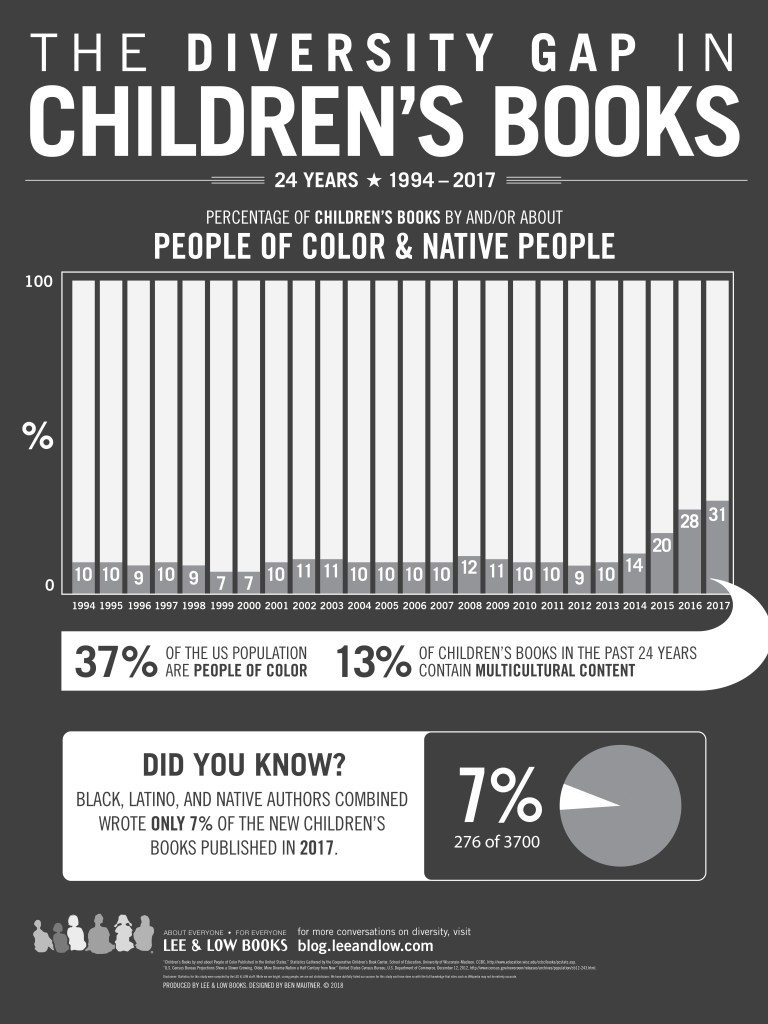 The number is steadily increasing…Starting in 2014, the number of diverse books being published increased substantially. And in 2016, the number jumped to 28%. This year shows that number is steadily increasing, hitting 31% – now the highest year on record since 1994. Like 2016, there were major award wins for authors of color in 2017, including a Newbery Medal for Erin Entrada Kelly, a Newbery Honor for Jason Reynolds, Renée Watson, Derrick Barnes and Gordon C. James, and a Morris Award and Printz Honor for Angie Thomas.But still…Even as the number of diverse books increases substantially, the number of books written by people of color still has not kept pace. Not much has changed since last year when Black, Latinx, and Native authors combined wrote just 6% of new children’s books published. This year the number is only 7%. Like last year and many of the years before, the majority of books (diverse or not) are still written by white authors. There still seems to be a particular resistance to allowing African American creators to tell their own stories. It could also be the lack of opportunities and/or access given to African American authors as KT Horning noted last year. According to detailed CCBC statistics, only 29% of books about African/African American people were by Black authors/illustrators. Also, only 34% of books about Latinx folks were written/illustrated by Latinx people whereas last year the percentage was 61%.Other #ownvoices books by other cultural groups aren’t much better; 39% of books about Asian Pacific/Asian Pacific Americans were created by Asian Pacific creators; 53% of books with Native content/characters were written/illustrated by Native creators.So, What Happens Now?It’s great that the number of diverse books continues to increase, but we’re still left with similar questions from last year:Why are we still giving preference to white authors telling diverse stories rather than authors of color/Native authors?Why are Black, Brown, and Native authors and illustrators still so underrepresented?What efforts (if any) are publishers making to diversify the creators they work with?We’re looking forward to the day creators of color will be able to tell their own stories and be given the same opportunities to write stories with animal characters or talking inanimate objects that white authors are given. As the CCBC begins to track books with LGBTQIA+ content, we hope to see more LGBTQ+ characters of color and more intersectionality in regards to characters of color with disabilities. But change will only happen when publishing recognizes that equity is crucial, that the world is rapidly changing, and that creators of color deserve the chance to have their voices heard too.Diversity, Diversity, Race, and Representation, The Diversity Gap The Diversity Gap in Children’s Book Publishing, 2018http://blog.leeandlow.com/2018/05/10/the-diversity-gap-in-childrens-book-publishing-2018/ May 10, 2018 Jalissa 14 Comments Embracing Diversity in YA LitLibrarians can make sure to include diverse books in their collection development budget, even if their communities are not diverse. “Look for awesome books no matter what the characters’ backgrounds may be. Even if your community isn’t diverse, the world is. Buy your books accordingly. Seek out resources to help you booktalk those titles. The resources are out there; become aware of them and use and share them with your colleagues.”Embracing Diversity in YA LitBy Shelley Diaz on September 12, 2013 https://www.slj.com/2013/09/teens-ya/embracing-diversity-in-ya-lit/  …On Diversity in Library CollectionsAmerican children today are a part of a culturally diverse country and…world, yet research by the Cooperative Children’s Book Center (CCBC) and other groups suggests that children’s books published as recently as 2015 still do not reflect this growing diversity…For libraries, as reported by Naidoo (2014), regular exposure to diverse collections helps children build positive self-images, validates lived experiences, and fosters cross-cultural connections locally and globally….Children respond to stories in which characters that look like them or share similar characteristics or behaviors, and illustrations play a significant part in this process. In her article on children’s book illustrations, Roethler (1998) discusses how each child goes through “identity formation” and visual literacy’s role in this development. According to Roethler, children are repeatedly exposed to images through books, and these images become part of the child’s “schemata” that partially inform how they view themselves (p. 97 Roethler argues that illustrators who are white can unwittingly pass along their prejudices in their “interpretation.” Black illustrators, however, are more likely to understand their own culture, just as Asian, Latino, and Native-American illustrators are…Librarians have a voice and they choose what is purchased for their libraries and what… [books are] displayed, read…or promoted. Librarians must ensure that all children “see” themselves in some part of the collection……Promoting diverse collections can stimulate young patrons’ imaginations and creativity by helping them look beyond the range of their own experiences…The positive impact on young patrons will be life-long and far-reaching.Week 11: On Diversity in Library CollectionsPosted on April 21, 2017April 24, 2017 https://amethystdreamsblog.wordpress.com/2017/04/21/week-11-on-diversity-in-library-collections/ 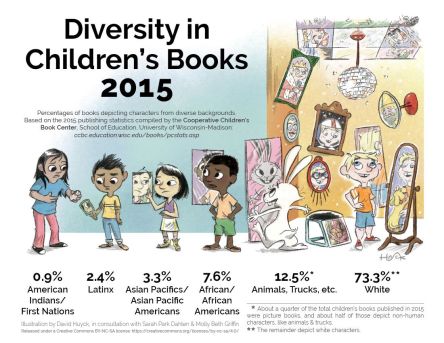 Huyck, David, Sarah Park Dahlen, Molly Beth Griffin. (2016 September 14). Diversity in Children’s Books 2015 infographic. sarahpark.com blog. Retrieved from https://readingspark.wordpress.com/2016/09/14/picture-this-reflecting-diversity-in-childrens-book-publishing/Diverse Children and Young Adult LiteratureAfrican, African AmericanAfrica Access ReviewChildren's Africana Book Awards—Africa Coretta Scott King Book Awards—African AmericanThe Brown BookshelfThe Dark FantasticNAACP Image Awards for Outstanding Children's Literature—African AmericanAmerican IndianAmerican Indians in Children's LiteratureA Critical Bibliography of North American Indian for K-12SLJ's Resources and Kid Lit About American IndiansBook AwardsThe American Indian Youth Literature Awards—American Indians and Alaska NativesAmericas Book Awards—Latinx, Latin America, Caribbean or Latinos in the USArab American Book Award—American Muslims Asian/Pacific American Award for Literature—Asian Carter G. Woodson Book Award—Ethnicity and race relations Children's Africana Book Awards—Africa Coretta Scott King Book Awards—African AmericanThe Jane Addams Children's Book Awards—Social JusticeLambda Literary Award —LGBTQIA Mildred L. Batchelder Award—ALA, the most outstanding children’s book originally published in a language other than English in a country other than the United States, and subsequently translated into English for publication in the United States. Middle East Book Awards—Islam NAACP Image Awards for Outstanding Children's Literature—African AmericanNew Voices Award—unpublished authors of color for a picture book manuscriptPura Belpre Award--LatinxThe Scholastic Asian Book Award—Asian South Asia Book Award—AsianSchneider Family Book Award—Disabilities Stonewall Book Awards—LGBTQIA Sydney Taylor Book Award—Jewish Tomas Rivera Book Award—Mexican American experienceWalter Dean Myers Award—DiversityDisabilitiesDisability in KidlitSchneider Family Book Award IslamSLJ's Islam in the ClassroomMiddle East Book Awards—Islam Arab American Book Award—American Muslims LGBTQIAALA's Rainbow ListGreat Gay Teen BooksI'm Queer I'm Here, What the Hell Do I Read?SLJ's LGBTQ Book ListStonewall Book Awards—LGBTQIA LatinxAmericas Book Awards—Latinx, Latin America, Caribbean or Latinos in the USColorin ColoradoLatin@s in Kid LitMamiverse BooksPura Belpre Award--LatinxSLJ's Gateway Latino BooksSLJ: Libro por LibroTomas Rivera Book Award—Mexican American experienceVamos a LeerMulticulturalCarter G. Woodson Book Award—Ethnicity and race relations CCBC Multicultural Literature ListChildren's Peace and Anti-Bias Library of Cabrillo Community CollegeCrazy QuiltEdiCrystal Brunelle's recommendationsCynthia Leitich Smith's BlogDiversity in YAElizabeth Bluemle's A World Full of ColorThe Guardian: List of 50 Best Culturally Diverse Children's BooksI'm Your NeighborKQED Mindshift Book ListMildred L. Batchelder Award—ALA, the most outstanding children’s book originally published in a language other than English in a country other than the United States, and subsequently translated into English for publication in the United States. Notable Books for a Global SocietyThe Pirate TreeReading in ColorRich in ColorSkipping Stones Honor Awards:--Skipping Stones Magazine, multicultural and nature books.SLJ: Betsy Bird's Casual Diversity Book ListSLJ's Culturally Diverse Book ListSLJ Expanded Cultural Diversity ListSLJ's Tales of Child Refugees and Safe HavensSmithsonian BookDragonWalter Dean Myers Award—DiversityCountry Awards:Aurealis Award—Australian Premier awards for speculative fictionAustralian Prime Minister Literary Awards –Australian Government Department of Communication & artsEthel Turner Prize—Australia, State Library of New South Wales best fiction, non-fiction or poetry written for young people of secondary school levelEve Pownall Award—Australia, Children’s Book Council of AustraliaPatricia Wrightson Prize—Australia, State Library of New South Wales TD Canadian Award— Canadian Children’s Book Centre & TD Bank Group Best literary work for children by a Canadian authorNorma Fleck Award—Canadian Children’s Book Centre best Non-FictionGeoffrey Bilson Award—Canadian Children’s Book Centre best Historical FictionGovernor General's Award—Canadian Children’s Book Centre best YA Nonfiction and YA Illustrated BooksMarilyn Baillie Award—Canadian, Children’s Book Centre best Picture Book Amy Mathers Award—Canadian Children’s Book Centre Teen Book AwardJohn Spray Award—Canadian Children’s Book Centre Best YA Mystery BookRuth and Sylvia Schwartz Award—Canadian Ontario Best Picture book and YA/Middle Reader bookEsther Glen Award—New Zealand Junior FictionMargaret Mahy Award—New Zealand Best Children’s Book of the YearElsie Locke Award—New Zealand for Non-FictionRussell Clark Award—New Zealand Picture book and IllustrationCopyright Licensing NZ Award—New Zealand Young Adult FictionCosta Book Award--one of the most prestigious and popular literary prizes in the UK and Ireland.Royal Society Young People's Book Prize—Favorite science book in the UK 
Social JusticeChristopher Award, Books for Young PeopleThe Jane Addams Children's Book Awards—Social JusticeSocial Justice Books’ “See What We See”The above taken from https://diversebooks.org/resources/where-to-find-diverse-books/ (The diversebooks.org data was augmented by me for this workshop)We Need Diverse Books™ is a grassroots organization of children’s book lovers that advocates We We Need Diverse Books™ is a 501(c)(3) non-profit and a grassroots organization of children’s book lovers that advocates essential changes in the publishing industry. Our aim is to help produce and promote literature that reflects and honors the lives of all young people.Above taken from https://diversebooks.org/about-wndb/ Translation AwardMildred L. Batchelder Award—ALA, the most outstanding children’s book originally published in a language other than English in a country other than the United States, and subsequently translated into English for publication in the United States. Outstanding International Book List—United States Board on Books for Young People USBBY has selected an honor list of international books for young people.Children's Books by and About People of Color and
First/Native Nations Received by the CCBC*
2002 -Last Updated: February 22, 2018
Year Number of Books
Received
at CCBC
(approx.)
African / 
African Americans
African / 
African Americans
American Indians / First Nations
American Indians / First NationsAsian Pacifics/
Asian Pacific AmericansAsian Pacifics/
Asian Pacific Americans

Latinos

LatinosByAboutByAboutByAboutByAbout20173,700122340387227431011621620163,40094287235521724010416920153,4001082701942176113608520143,500851812038129112596620133,200699418349069495820123,600691196228376585420113,4007912312287691525820103,4001021569226064556620093,0008315712336780606120083,000831729407798487920073,000771506445668425920063,0008715314417274426320052,800751494346064507620042,800991437336165376120033,2007917111954378416320023,1506916666446914894Children's Books by and About People of Color and
First/Native Nations Received by the CCBC*--US Publishers Only
2015 -Last Updated: February 22, 2018
Year Number of Books
Received
at CCBC from US Pubs 
African / 
African Americans
African / 
African Americans
American Indians / First Nations
American Indians / First NationsAsian Pacifics/
Asian Pacific AmericansAsian Pacifics/
Asian Pacific Americans

Latinos

LatinosByAboutByAboutByAboutByAbout20173,500116319184425630010820520163,200922678351952259515720153,2001062449281561075679Children's Books by and About People of Color and
First/Native Nations Received by the CCBC*
1994-2001Year Estimated Total Number of
Books PublishedAfrican / 
African-AmericansAfrican / 
African-AmericansAsian Pacific / 
Asian Pacific AmericansAmerican Indian LatinosByAbout By and AboutBy and AboutBy and About20015,000-5,50099201 96 607720005,000-5,50096147 57405419995,000 82151 61416419985,00096188 5255 731997 4,500-5000 88 216 6664 881996 4,50092172 49 50 1031995 4,5001001679183 7019944,500821666570 90Children's Books by Black Authors and Illustrators 
Published in the United States
1985-1993Year Estimated Number of
Books PublishedTotal Number of Books
by Black Authors and Illustrator19934,5007419924,500941991 4,0007019905,00051 19894,0004819883,000391987 3,00030 19863,00018 1985 2,50018 http://ccblogc.blogspot.com/2018/02/ccbc-2017-multicultural-statistics.html This post is adapted from” Publishing in 2017: A Few Observations," an essay that will appear in the forthcoming CCBC Choices 2018 publication.